Муниципальное  автономное  дошкольное  образовательное  учреждениеЦентр  развития  ребенка – детский  сад №32города  Кропоткин  муниципального  образованияКавказский район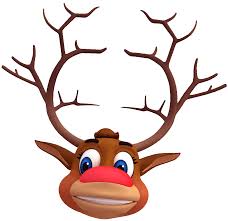 Конспект организованной деятельности образовательной области «Познавательное развитие» в старшей группе на тему: «Знакомство с жизнью народов Севера»Разработала:Железнякова С.С.Конспект НОД для старшей группы на тему:«Знакомство с жизнью народов Севера» с применением ИКТ.Цель: Знакомить воспитанников с жизнью народов Севера.Задачи:- познакомить воспитанников с жизнью народов Севера (природа, жилища, одежда, труд);-способствовать развитию интереса к национально-художественным традициям народов севера;-способствовать формированию чувства уважения к жизни, традициям и обычаям других народов.Оборудование:Презентация по теме, Карта России, картинки с изображением природы Севера, животного мира, растительности, национальной одежды; веточки деревьев, 10 см, картонное кольцо или длинная веревка с петлей, столы и стулья; материалы для изобразительной деятельности: бумага, кисти, краски «Акварель», баночки, тряпочки.Словарная работа: тундра, оленеводы, нарты, маут, каюр, малица.Предварительная работа: чтение сказки В. Катаева «Цветик-семицветик»Ход занятия:Воспитатель с детьми находит в группе письмо, в котором лежит цветик-семицветик. Воспитатель читает отрывок из сказки В. Катаева «Цветик-семицветик»Лети, лети, лепесток,Через запад на восток,Через север, через юг,Возвращайся, сделав круг.Лишь коснешься ты земли –Быть по-моему вели.Воспитатель: ребята, из какой сказки эти стихи?Дети: цветик – семицветик.Воспитатель: да, правильно. Одним из желаний девочки было попасть на Северный полюс. Она там оказалась и быстро попросилась домой. Почему?Дети: там очень холодно и она испугалась белых медведей.Воспитатель: Она загадала это желание, потому что не знала ничего о Севере.Воспитатель приглашает детей подойти к карте России:Воспитатель: В какой стране мы с вами живем?Дети: В России.Воспитатель показывает границу РоссииВоспитатель: В России живет много разных народов. Сегодня мы поговорим о народах Севера, которые живут вот здесь (показывает на карте Северную часть России).Воспитатель: Вы хотите попасть на Север?Воспитатель с помощью лепестка и стихотворения из сказки предлагает детям попасть на север.Лети, лети, лепесток,Через запад на восток,Через север, через юг,Возвращайся, сделав круг.Лишь коснешься ты земли –Быть по-моему вели.Воспитатель: вели, чтобы мы сейчас же на Северном полюсе оказались!(Воспитатель с детьми садятся на стульчики для просмотра слайдов).Воспитатель: На Севере бывает долгая полярная ночь. Когда днем и ночью темно, можно наблюдать необыкновенное явление-северное сияние. На севере есть места, где на много-много километров тянется тундра. В тундре растительность очень низкая. Почти вся тундра покрыта лишайниками. Еще там можно встретить карликовую березу. Почему она называется карликовой? Дети: маленькая, низкая.Воспитатель: Какие вы ягоды собираете в лесу? Дети: землянику, чернику, малину.Воспитатель: В тундре растут другие ягоды, которые выдерживают сильные морозы, это брусника, голубика, морошка. А каких животных севера вы знаете?Дети: белый медведь, тюлень, морж.Воспитатель: ещё в снегах можно увидеть быстрого белоснежного песца. Но больше всего там северных оленей. Их разводят народы, населяющие тундру: якуты, эвенки и многие другие. Их профессия –оленеводы. Живут они здесь с давних пор. Это очень смелые и сильные люди.Ведут они кочевой образ жизни. В поисках корма для животных часто переходят с одного места на другое. Съедят олени корм-идут дальше, а за ними оленеводы. Уходят далеко, к берегам Северного ледовитого океана. То место, где живут оленевод, пасущие оленей, называется стойбище. Живут в стойбищах, в чумах. Чум делают из оленьих шкурЕго можно быстро разобрать и перевезти на другое место. Олень-животное, которое кормит и одевает северян. Кроме оленеводства народы Севера занимаются рыболовством. Рыбу ловят и в морях, и в реках.Посмотрим на тех, кто живет на севере нашей страны, там, где почти весь год лежит снег, где нет такого жаркого лета, как у нас. Кого вы видите на этой картинке? (Дети перечисляют, воспитатель не комментирует, давая возможность внимательнее рассмотреть). Воспитатель: что делают дети? Дети: катаются на санях. Воспитатель: Эти легкие длинные сани называются нартами Дети Севера играют в разные игры. Например, у них есть такая игра «Олени и оленеводы».Воспитатель: Ребята, хотите поиграть в эту игру?Дети: да.(Воспитатель отрывает следующий лепесток и читает вместе с детьми стихотворение):Лети, лети, лепесток,Через запад на восток,Через север, через юг,Возвращайся, сделав круг.Лишь коснешься ты земли –Быть по-моему вели.Воспитатель: вели, чтобы мы сейчас же превратились в оленей и оленеводов!Воспитатель достает коробку с атрибутами для игры («оленьи рога» и маут (картонное кольцо или длинная веревка с петлей)Игра «Олени и оленеводы»Все игроки — олени, на головах у них атрибуты, имитирующие оленьи рога. Двое ведущих — оленеводы — стоят на противоположных сторонах площадки, в руках у них маут (картонное кольцо или длинная веревка с петлей). Игроки-олени бегают по кругу гурьбой, а оленеводы стараются накинуть им на рога маут. Рога могут имитировать и веточки, которые дети держат в руках.Правила игры. Бегать надо легко, уверты ваясь от маута. Набрасывать маут можно только на рога. Каждый оленевод сам выбирает момент для набрасывания маута.Воспитатель: ну, вот мы и поиграли в игру, а теперь нам нужно возвращаться.(Воспитатель отрывает следующий лепесток и читает вместе с детьми стихотворение):Лети, лети, лепесток,Через запад на восток,Через север, через юг,Возвращайся, сделав круг.Лишь коснешься ты земли –Быть по-моему вели.Воспитатель: вели, чтобы мы сейчас же превратились в прежних детей!Дети садятся на стульчики, воспитатель продолжает рассказ.Воспитатель: Олени бегут по глубокому снегу там, где нельзя проехать на лошади или автомобиле. Управляет оленями каюр. Мы с вами много знаем профессий, узнали и еще об одной. Что вы видите в руке каюра? (дети отвечают). Воспитатель: это длинный шест. Зачем он ему?Дети: чтобы погонять оленей.Воспитатель: везде снег. Как вы думаете, детям холодно? Дети: нет. Воспитатель: почему вы решили, что не холодно?Дети: на них теплая одежда.Воспитатель: рассмотрим внимательно одежду. Из чего она сшита?Дети: из меха.Воспитатель: да, это меховая одежда, но называется она не шуба, а малица. Обувь детей, шапки или капюшоны тоже из меха оленя. Вот видите, ребята, олень не только кормит и одевает северян, но и служит основным видом транспорта. Народы Севера очень талантливы. Они изготавливают очень красивые изделия из меха. В долгую полярную ночь женщины расшивают одежду, рукавицы, делают украшения и игрушки.Воспитатель предлагает детям превратиться в художников и расписать большой ковер орнаментами Севера, отрывает следующий лепесток и читает вместе с детьми стихотворение:Лети, лети, лепесток,Через запад на восток,Через север, через юг,Возвращайся, сделав круг.Лишь коснешься ты земли –Быть по-моему вели.Воспитатель: вели, чтобы мы сейчас же превратились в художников!Дети коллективно рисуют «Орнаменты Севера»Воспитатель: Молодцы, ребята, справились с заданием хорошо. Сегодня мы с вами узнали о жизни народов Севера, природе, жилище, о том, как они одеваются и почему, об их труде. Спасибо вам за удивительное путешествие, а теперь нам нужно превратиться в настоящих детей и вернуться в детский сад.Воспитатель отрывает следующий лепесток и читает вместе с детьми стихотворение:Лети, лети, лепесток,Через запад на восток,Через север, через юг,Возвращайся, сделав круг.Лишь коснешься ты земли –Быть по-моему вели.Воспитатель: вели, чтобы мы сейчас же превратились в настоящих детей и вернулись в детский сад!Дети садятся на свои места. Занятие окончено.